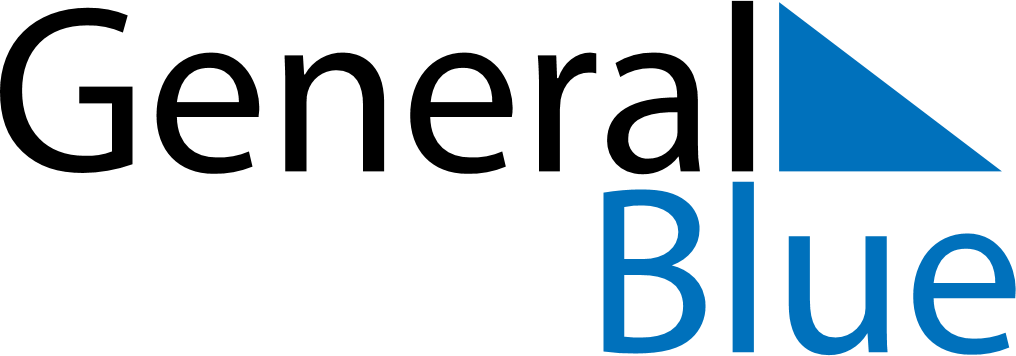 Weekly CalendarJuly 15, 2019 - July 21, 2019Weekly CalendarJuly 15, 2019 - July 21, 2019Weekly CalendarJuly 15, 2019 - July 21, 2019Weekly CalendarJuly 15, 2019 - July 21, 2019Weekly CalendarJuly 15, 2019 - July 21, 2019Weekly CalendarJuly 15, 2019 - July 21, 2019MONDAYJul 15TUESDAYJul 16WEDNESDAYJul 17THURSDAYJul 18FRIDAYJul 19SATURDAYJul 20SUNDAYJul 21